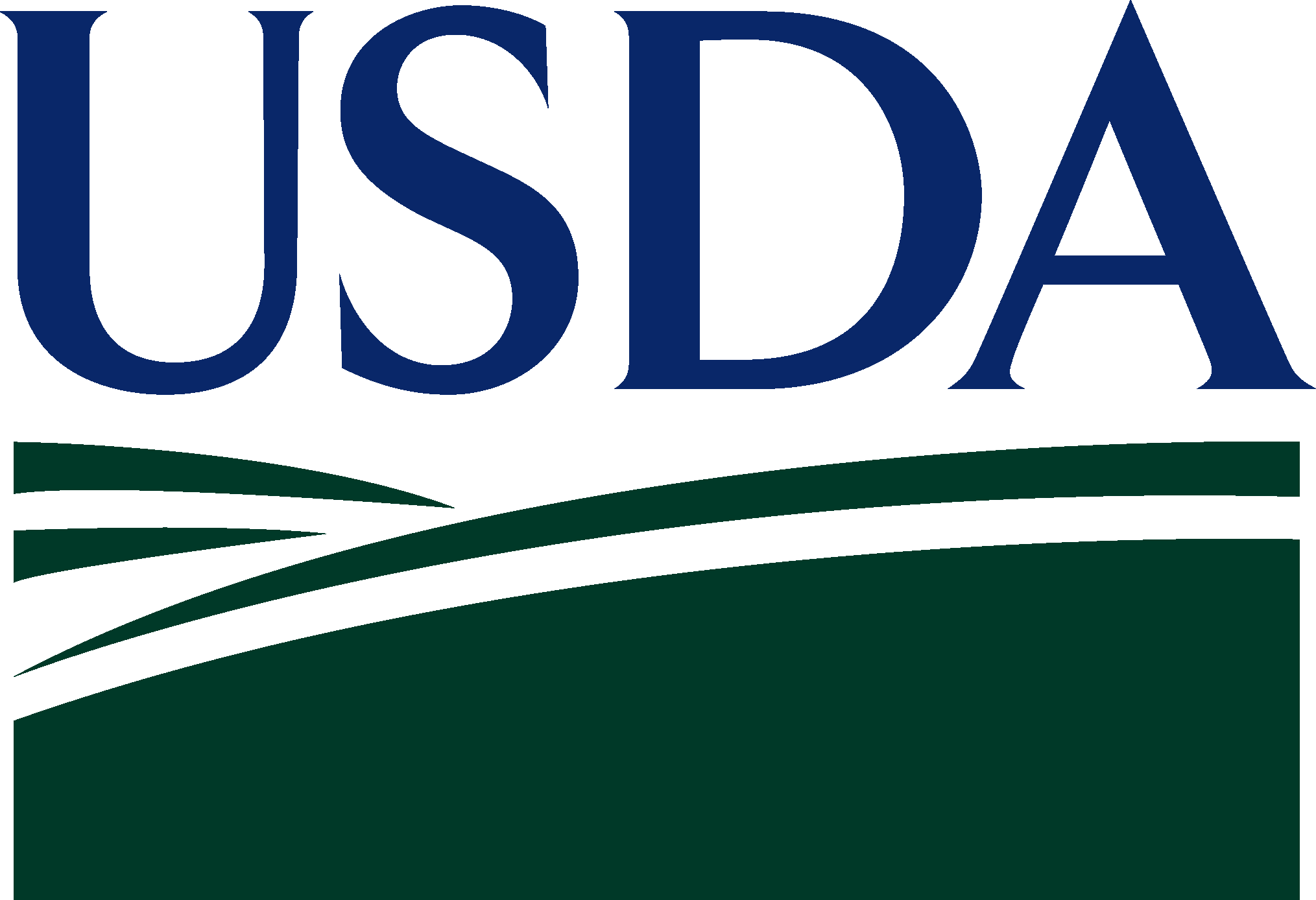 Animal and PlantHealth InspectionServiceVeterinaryServicesKit contents:25 small Whirl-Pak® bags, lubricant, 2 ice packs, 1 liner bag, 1 medium insulated cooler, and paperwork that includes submission form, labels, and 1 UPS airbill addressed to LSU in Baton Rouge, LA. You will need to provide you own gloves. Use clean gloves for each goat. Collection InstructionsCollect samples Sunday-Wednesday. Sample goats that have not been dewormed in the previous 60 days. We recommend deworming animals at time of collection. The number of samples collected is based on the number of resident goats on the operation. Goats sampled should represent the goats and kids on the operation in terms of age, sex, breed, and use. We recommend including goats that the owner believes are likely to have worms. Use the following chart for determining sample numbers: 3. 	From each goat, collect 5-6 fecal pellets. Collect samples from the rectum when possible. Rectal retrieval might not be possible on some goats (e.g. preweaned kids), and fresh off the ground samples are acceptable. On each label, write the goat’s name or ID and attach the label to the sample bag. 4. 	Samples must be fresh (not petrified). Do not exclude diarrhea samples.5. 	If the sample cannot be associated with a specific goat, write NO INDIV GOAT in column for name on ID, but complete as much of the other information as possible. However, only identified goats with a pre-deworming sample submission will be tested post-deworming. 6. 	If deworming at time of collection, please include the used dewormer tube, label, or insert in the sample shipping box that is sent to the lab. 7.   Cool samples down as soon as possible (in a refrigerator or cooler).Collection Record Form InstructionsUsing a ballpoint pen, record samples on the appropriate lines and complete all information requested. Send the original white collection form to the lab and leave the yellow copy with the producer. Place the producer’s yellow collection form copy in the post-deworming kit so that the producer can reference this copy and match IDs when they collect the post-deworming samples. Shipping InstructionsShip on Monday-Wednesday. Keep samples cool and ship within 24 hours of collection. Wednesday collections must be shipped the same day. Do not collect or ship samples Thursday through Saturday.Place all the samples in the liner bag and tie shut. Place an ice pack on the top and bottom of the samples. Add filler to box if necessary. Close the insulated cooler box and place the white collection record on top of the cooler box lid. The yellow copy stays with the producer. Secure the box and ship to LSU, in Baton Rouge, LA, within 24 hours. A shipping airbill is provided in the kit. Ship only Monday-Wednesday. NOTE: Remove or black out all extraneous labels on outside of box.Total sampling time: _____________Number of Goats on an OperationSample Number1 to 19 goats	 Sample all goats 20 to 49 goats	Sample 20 goats 50 or more goats Sample 25 goats RECTAL RETRIEVAL   To avoid contamination from common organisms on the ground, rectal retrieval is best. Rectal retrieval might not be possible on some goats (e.g. preweaned kids), and fresh off the ground samples are acceptable.RECTAL RETRIEVAL   To avoid contamination from common organisms on the ground, rectal retrieval is best. Rectal retrieval might not be possible on some goats (e.g. preweaned kids), and fresh off the ground samples are acceptable.RECTAL RETRIEVAL   To avoid contamination from common organisms on the ground, rectal retrieval is best. Rectal retrieval might not be possible on some goats (e.g. preweaned kids), and fresh off the ground samples are acceptable.RECTAL RETRIEVAL   To avoid contamination from common organisms on the ground, rectal retrieval is best. Rectal retrieval might not be possible on some goats (e.g. preweaned kids), and fresh off the ground samples are acceptable.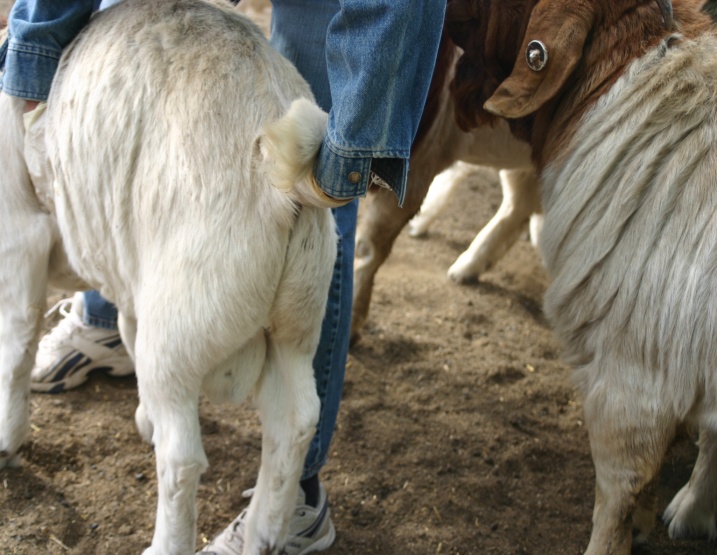 1. Apply lubricating jelly to the glove before entering the rectum.  Lightly stroking the rectum might encourage defecation.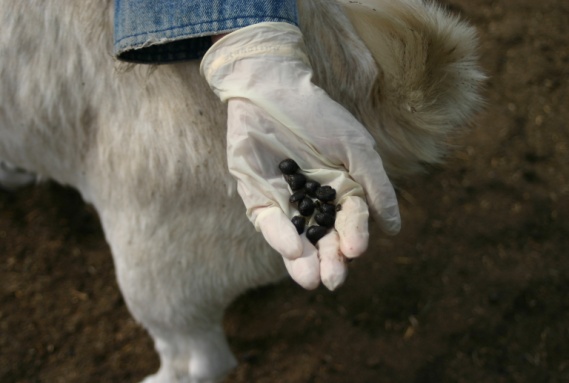 2. Retrieve a minimum of 5-6 pellets per animal.  3. Place pellets in a Whirl-Pak® bag. On each label, write the goat’s name or ID and attach it on to the bag.4. Continue collecting samples from other goats using a clean glove for each.3. Place pellets in a Whirl-Pak® bag. On each label, write the goat’s name or ID and attach it on to the bag.4. Continue collecting samples from other goats using a clean glove for each.3. Place pellets in a Whirl-Pak® bag. On each label, write the goat’s name or ID and attach it on to the bag.4. Continue collecting samples from other goats using a clean glove for each.3. Place pellets in a Whirl-Pak® bag. On each label, write the goat’s name or ID and attach it on to the bag.4. Continue collecting samples from other goats using a clean glove for each.Sample #Goat name or IDAge(months 
or years)Goat Type1=pregnant doe2=nursing doe3=preweaned kid 4=weaned kid5=open doe6=buck7=wetherIf goat type= 1 or 2 provide date kidded or expected to kidBreed[See codes below]FAMACHA score# of times dewormed in last 12 months[Not including today] Dewormer used at last deworming prior to this study [Enter codes from  reference card]Dewormer used at time of this fecal collection [Enter codes from  reference card]Body condition score1=thin2=normal3=fat1 ___ mo OR   ___ yr2___ mo OR   ___ yr3 ___ mo  OR___ yr4___ mo OR   ___ yr5___ mo OR   ___ yr6___ mo OR   ___ yr7 ___ mo OR___ yr8___ mo OR  ___ yr9___ mo OR  ___ yr10___ mo OR ___ yrSample #Goat name or IDAge(months 
or years)Goat Type1=pregnant doe2=nursing doe3=preweaned kid 4=weaned kid5=open doe6=buck 7=wetherIf goat type= 1 or 2 provide date kidded or expected to kidBreed[See codes below]FAMACHA score# of times dewormed in last 12 months[Not including today] Dewormer used at last deworming prior to this study [Enter codes from reference card]Dewormer used at time of this fecal collection [Enter codes from reference card]Body condition score1=thin2=normal3=fat11 ___ mo OR___ yr12___ mo OR   ___ yr13 ___ mo  OR___ yr14___ mo OR   ___ yr15___ mo OR   ___ yr16___ mo OR   ___ yr17 ___ mo OR___ yr18___ mo OR  ___ yr19___ mo OR  ___ yr20___ mo OR ___ yrSample #Goat name or IDAge(months 
or years)Goat Type1=pregnant doe2=nursing doe3=preweaned kid 4=weaned kid5=open doe 6=buck7=wetherIf goat type= 1 or 2 provide date kidded or expected to kidBreed[See codes below]FAMACHA score# of times dewormed in last 12 months[Not including today] Dewormer used at last deworming prior to this study [Enter codes from  reference card]Dewormer used at time of this fecal collection [Enter codes from  reference card]Body condition score1=thin2=normal3=fatContinue collection if there are 50 or more does and kids on the operation.Continue collection if there are 50 or more does and kids on the operation.Continue collection if there are 50 or more does and kids on the operation.Continue collection if there are 50 or more does and kids on the operation.Continue collection if there are 50 or more does and kids on the operation.Continue collection if there are 50 or more does and kids on the operation.Continue collection if there are 50 or more does and kids on the operation.Continue collection if there are 50 or more does and kids on the operation.Continue collection if there are 50 or more does and kids on the operation.Continue collection if there are 50 or more does and kids on the operation.Continue collection if there are 50 or more does and kids on the operation.21 ___ mo OR___ yr22___ mo OR   ___ yr23 ___ mo  OR___ yr24___ mo OR   ___ yr25___ mo OR   ___ yr